Supporting InformationFacile Synthesis of Two-dimensional Ruddlesden Popper Perovskite Quantum Dots with Fine Tunable Optical PropertiesYi-Hsuan Chang, 1# Jou-Chun Lin,1,2# Yi-Chia Chen,1 Tsung-Rong Kuo,2* Di-Yan Wang1*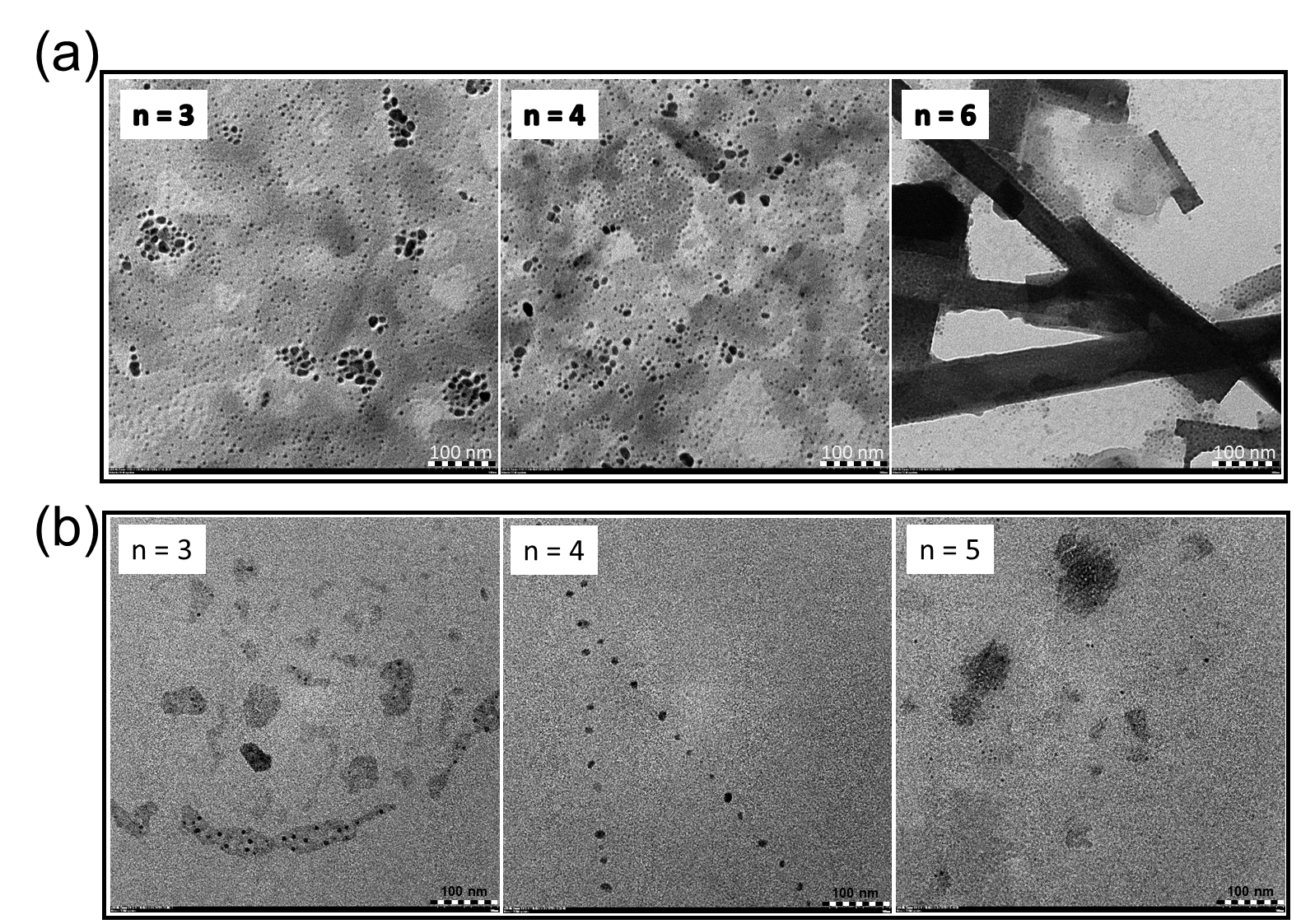 Figure S1. (a) TEM images of 2D Br-series perovskite QDs with n= 3,4 and 6. (b) TEM images of 2D I-series perovskite QDs with n= 3, 4 and 5. Figure S2. The UV-Vis absorption spectra and related PL spectra of 2D RP perovskite QDs with (a) Br-series and (b) I-series with varied n values.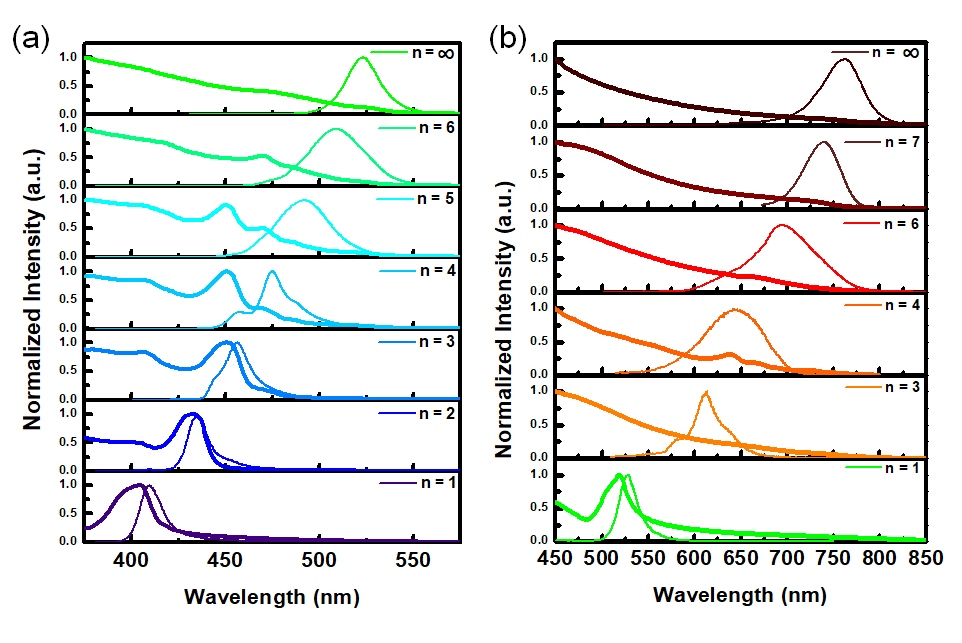 